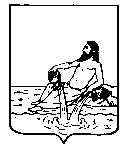 ВЕЛИКОУСТЮГСКАЯ ДУМАВЕЛИКОУСТЮГСКОГО МУНИЦИПАЛЬНОГО ОКРУГАР Е Ш Е Н И Е   от       27.09.2022           №     17                  ___________________________________________________________________________                   ______________________г. Великий УстюгВ соответствии с Федеральным законом от 06.10.2003 года № 131-ФЗ «Об общих принципах организации местного самоуправления в Российской Федерации», Великоустюгская Дума РЕШИЛА:1. Утвердить прилагаемый порядок учета и рассмотрения предложений по проекту Устава Великоустюгского муниципального округа Вологодской области, проекту решения Великоустюгской Думы Великоустюгского муниципального округа Вологодской области о внесении изменений и (или) дополнений в Устав Великоустюгского муниципального округа Вологодской области и порядок участия граждан в его обсуждении согласно приложению.2. Настоящее решение вступает в силу после официального опубликования.Утвержден:решениемВеликоустюгской Думыот 27.09.2022 № 17(приложение)ПОРЯДОКучета и рассмотрения предложений по проекту Устава Великоустюгского муниципального округа Вологодской области, проекту решения Великоустюгской Думы Великоустюгского муниципального округа Вологодской области о внесении изменений и (или) дополнений в Устав Великоустюгского муниципального округа Вологодской области и порядок участия граждан в его обсуждении1. Общие положения1.1. Настоящим Порядком в соответствии с Федеральным законом от 6 октября 2003 года N 131-ФЗ "Об общих принципах организации местного самоуправления в Российской Федерации", другими нормативными правовыми актами устанавливаются единый порядок учета и рассмотрения предложений по проекту Устава (внесению изменений и (или) дополнений в Устав) Великоустюгского муниципального округа Вологодской области (далее - Устав) и порядок участия граждан в его обсуждении.2. Порядок учета предложений по проекту решения	2.1. Право на внесение предложений по проекту Устава (внесению изменений и (или) дополнений в Устав) имеют граждане, проживающие на территории Великоустюгского муниципального округа Вологодской области, обладающие избирательным правом, трудовые коллективы учреждений, предприятий, организаций независимо от организационно-правовых форм и форм собственности, общественные объединения, политические партии. 	2.2. После назначения публичных слушаний предложения к опубликованному проекту Устава, проекту решения Великоустюгской Думы о внесении изменений и (или) дополнений в Устав направляются органу, принявшему решение о назначении публичных слушаний по адресу: город Великий Устюг, Советский проспект, дом 103, кабинет 39, не позднее чем за 1 календарный день до даты проведения публичных слушаний.	2.3. Предложения оформляются в письменном виде. Текст предложения должен содержать: наименование, номер статьи, часть статьи, пункт, абзац, в которые вносятся изменения, четкую формулировку содержания этих изменений. В предложениях, поступивших от граждан, указывается фамилия, имя, отчество (при наличии), адрес места жительства (регистрации). Предложения, поступившие от трудовых коллективов учреждений, предприятий, организаций, общественных объединений, политических партий, оформляются на официальном бланке соответствующего юридического лица.2.4. Предложения принимаются с 13-00 часов до 17-00 часов с понедельника по пятницу, с перерывом на обед с 12.00 до 13.00 часов. Поступившие предложения регистрируются и передаются в рабочую группу по проведению публичных слушаний и учету предложений по проекту решения Великоустюгской Думы «О принятии Устава Великоустюгского муниципального округа Вологодской области», проекту решения Великоустюгской Думы о внесении изменений и (или) дополнений в Устав (далее – рабочая группа).2.5. Рабочая группа обрабатывает поступившие предложения и выносит на обсуждение Великоустюгской Думы. 3. Порядок участия в обсуждении проекта решения3.1. В обсуждении проекта решения принимают участие граждане, проживающие на территории Великоустюгского муниципального округа, представители трудовых коллективов учреждений, предприятий, организаций независимо от организационно-правовых форм и форм собственности, представители общественных объединений, политических партий.3.2. Обсуждение проекта решения проводится после его официального опубликования и размещения на официальном сайте органов местного самоуправления Великоустюгского муниципального округа в информационно-телекоммуникационной сети Интернет. 3.3. Обсуждение проекта решения организуется и проводится:по решению Великоустюгской Думы на публичных слушаниях;политическими партиями, общественными организациями на своих заседаниях, конференциях;руководителями, профсоюзами, инициативными группами трудовых коллективов предприятий, организаций, учреждений по месту работы и жительства.При проведении вышеуказанных мероприятий ведется протокол, в котором отражается количество присутствующих (участвующих), заносятся все предложения по проекту решения. В случае схожести поступивших предложений формулируется единая редакция и вносится в протокол. Протокол за подписью председателя и секретаря направляется по адресу, указанному в пункте 2.2 настоящего порядка.3.4. По результатам рассмотрения проекта решения на публичных слушаниях, принимаются рекомендации публичных слушаний, которые размещаются на официальном сайте органов местного самоуправления Великоустюгского муниципального округа в информационно-телекоммуникационной сети Интернет и официально публикуются в печатном издании.Рекомендации публичных слушаний рассматриваются на заседании Великоустюгской Думы при принятии решения Великоустюгской Думы «О принятии Устава Великоустюгского муниципального округа Вологодской области», принятии решения Великоустюгской Думы о внесении изменений и (или) дополнений в Устав. Об утверждении порядка учета и рассмотрения предложений по проекту Устава Великоустюгского муниципального округа Вологодской области, проекту решения Великоустюгской Думы Великоустюгского муниципального округа Вологодской области о внесении изменений и (или) дополнений в Устав Великоустюгского муниципального округа Вологодской области и порядка участия граждан в его обсужденииПредседатель Великоустюгской Думы__________________С.А. КапустинГлава Великоустюгского муниципального района ________________     А.В. Кузьмин